For New and Returning StudentsRegistration Fee:  $250.00 per new family upon application (non-refundable) $50.00 per family for returning students (non-refundable)Curriculum Fee: $350.00 per student per year due June 1st (non-refundable).  After June 1st the price is $450.00 to cover the expedited shipping costs from our vendor.Resource/Technology Fee: $75.00 per student per yearFamily Based Pricing: – Applicable to all grades K-12.  Lump Sum Discount:  If tuition is paid up front as a lump sum a 10% discount shall be applied.Church Member Discount: Active church members may apply for an additional 10% discount above published rates for monthly tuition rates, or an additional 5% discount for lump sum payments.Withdrawal Fee:  $500.00 per student plus the monthly tuition for the month that the student withdrawals and any unpaid fees owed.Late Fees/Return Check Fees: A late fee of $25.00 is assessed each month for late tuition installments and/or aftercare payments are not paid by due date. $30.00 per returned checkOther:  A fee of $5 will be billed for each PACE that needs to be retaken.  A fee of $35 will be billed for each student for end-of-the-year standardized testing.  These bills will be sent out monthly.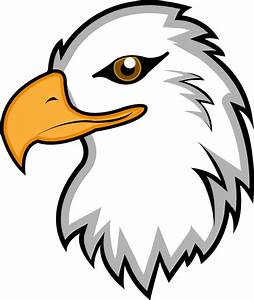 Freedom Life AcademyOn-Campus477 North Hickory Street, Angier, NC 27501 (919) 741-2159 Office Tuition Information2023/2024 School YearFamily SizeMonthly Tuition – 10 Payments (Total Per Month)1 Child$425 2 Children$6753 Children$8754 Children$10505 Children$1150